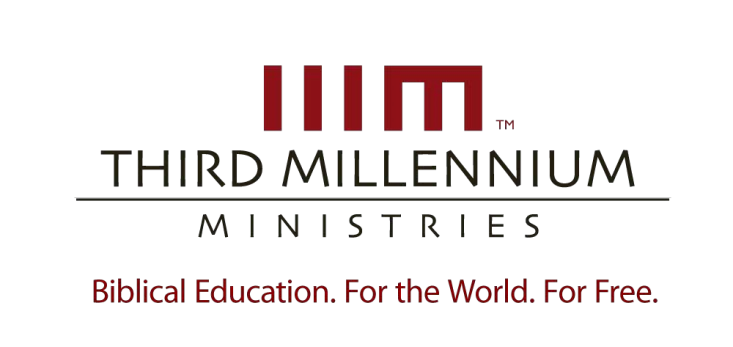 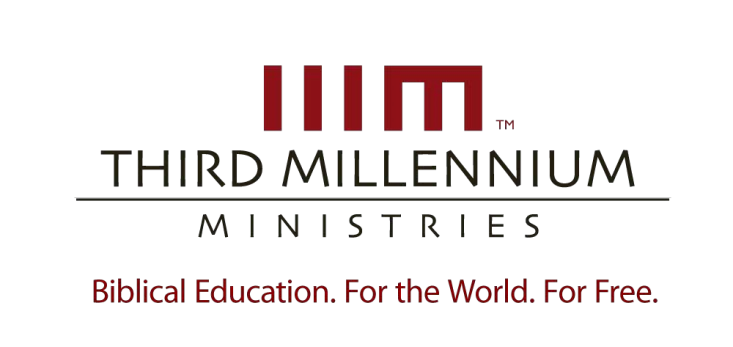 Essay Questions In what two ways is Gen. 1:1-2:3 inspired? Explain. Explain the background of the chapters in terms of availability and interaction. Why did Moses write these chapters? Summarize the basic overview of Gen. 1:1-2:3? What is the literary structure of the Dark Chaotic World in Gen. 1:1-2? What is the literary structure of the Ideal World in Gen. 2:1-3? What is the literary structure of the Six Days of Ordering in Gen. 1:3-31? How do these literary structures help us understand Moses’ purpose for writing? What is the original meaning of the Dark Chaotic World? What is the original meaning of the Ideal World? What is the original meaning of the Six Days of Ordering? Explain how the NT writers related the creation story to the inauguration of the kingdom. Explain how the NT writers related the creation story to the continuation of the kingdom. Explain how the NT writers related the creation story to the consummation of the kingdom. Essay Questions Give an overview of the major sections of Genesis 2:4–3:24. Explain the significant symmetries among the major sections of this passage. How did Moses identify the Garden of Eden and why did he explain the holiness of the Garden? Explain how Moses described the motif of loyalty in both Eden and Canaan. Explain the consequences of Adam and Eve’s disloyalty. Explain how the primeval events of Genesis 2–3 connected with the lives of the Israelites in Moses’ day. How do Paul and Matthew teach that salvation in Christ inaugurates a return to paradise? According to Paul and James, how does Moses’ account of Adam and Eve in the Garden relate to the continuation of the kingdom? According to the New Testament, how does the story of Adam and Eve in the Garden apply to the consummation of the kingdom? Essay Questions How do the narratives and genealogies of Genesis 4:1–5:32 correspond to one another? Describe the threatening events that Moses recorded in Genesis 6:1-8. How did God react to these events? What does the literary structure of Genesis 4:1–6:8 reveal about Moses’ purpose in writing? What connections did Moses draw between violence and hope in the primeval history and in his contemporary world? How did Moses want the Israelites who followed him to respond to the connections between their world and the primeval world? Explain two ways in which the inauguration of the kingdom recalls the world of violence in the primeval history. Describe two ways the New Testament applies this portion of the primeval history to the continuation of the kingdom. Describe two ways the New Testament applies this portion of the primeval history to the consummation of the kingdom. Essay Questions Summarize the five-step drama of the Flood of Deliverance. How do the sections about the Sons of Noah and the Defeat of Babel characterize the patterns of the New Order after the flood? Describe the connections between the flood of Noah’s day and the experience of Israel in Moses’ day. What implications did Moses intend his audience to draw from these connections? What did Moses want his audience to learn from the account of Noah’s sons in Genesis 9:18–10:32? How did the inauguration of the kingdom correspond to the themes Moses emphasized in Genesis 6:9–11:9? How does the continuation of the kingdom correspond to the themes Moses emphasized in Genesis 6:9–11:9? How will the consummation of the kingdom correspond to the themes Moses emphasized in Genesis 6:9–11:9? Summarize the modern application of Genesis 6:9–11:9 in light of the inauguration, continuation and consummation of the kingdom. 